.Intro : 	Start on vocals 0.17 seconds.S1: SIDE DRAG, FULL TURN RIGHTS2: CROSS POINT, COASTER STEPS3: STEP FWD, ¼ TURN L, TWINKLE ½ TURN RS4: STEP FWD SWEEP, TWINKLE ¼ TURN RS5: STEP SWEEP, STEP SWEEPS6: FWD ROCK, RECOVER, STEP BACK, ¼ TURN R POINTS7: FULL TURN L, CROSS ROCK, SIDES8: STEP FWD, DRAG, BACK, ½ TURN L, STEP FWDS9: STEP FWD, DRAG, BACK, BACK, 1/8 R SIDE STEPS10: CROSS ROCK FWD, RECOVER, SIDE, CROSSS11: SIDE, DRAG, 1 ¼ TURN RS12: STEP FWD, ½ TURN RS13: TWINKLE FWD, ROCK FWDS14: RECOVER SWEEP, TWINKLE BACKS15: CROSS BEHIND, ¾ TURN L, STEP FWD SWEEPS16: CROSS, DRAG, HIP SWAYTag: after 1st wall - 12 countsRestarts:-Restart in the 4rd  wall after 12 countsRestart in the 6th wall after 48 countsReplace count 5 in 3/8 turn to the back wall, count 6 cross RF over LF and start againIf the first wall is to hard to start with, you can start at the second wall, but you must start this at 06.00 and after the Tag. Don’t forget to count this as wall 2Never Let Me Go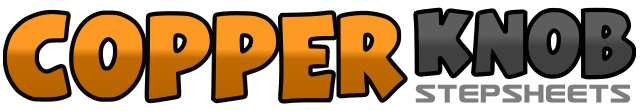 .......Count:96Wall:2Level:Intermediate / Advanced waltz.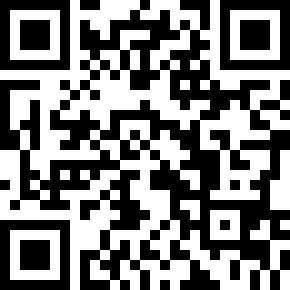 Choreographer:Esmeralda van de Pol (NL) - February 2017Esmeralda van de Pol (NL) - February 2017Esmeralda van de Pol (NL) - February 2017Esmeralda van de Pol (NL) - February 2017Esmeralda van de Pol (NL) - February 2017.Music:Stand By Me - Shayne WardStand By Me - Shayne WardStand By Me - Shayne WardStand By Me - Shayne WardStand By Me - Shayne Ward........1-2-3Step L to L side, Drag RF next to LF in 2 counts4-5-6¼ turn R-step RF fwd, ½ turn R-step LF back, ¼ turn R-step RF to R side1-2-3Cross LF over RF, Point 2 counts4-5-6Step RF back, Step LF next to RF, Step RF fwd***restart 3rd wall1-2-3Step LF fwd, ¼ L on LF and sweep RF to front4-5-6Cross RF over LF, ¼ turn R-step LF back, ¼ turn R-step RF to side1-2-3Step fwd on LF, Sweep RF to front4-5-6Cross RF over LF, ¼ turn R-step LF back, Step RF slightly fwd1-2-3Step LF fwd, Sweep RF to front4-5-6Step RF fwd, Sweep LF to front1-2-3Rock LF fwd, Recover weight on RF, Step LF back4-5-6¼ turn R-step RF to R side, Point LF to L side 2 counts1-2-3Replace weight on LF and make a full turn L sweep RF4-5-6Rock RF fwd, Recover weight on LF, Step RF to R side1-2-3Step LF diagonal fwd, Drag RF in 2 counts next to LF4-5-6Step RF back, ½ turn L-step LF fwd, Step RF fwd ***restart 5th wall1-2-3Step LF fwd, Drag RF next to LF in 2 counts4-5-6Step RF back, Step LF back, 1/8 turn R-step RF to R side1-2-3Rock LF fwd in 3 counts4-5-6Recover weight on  RF- Step LF to L side, Cross RF over LF1-2-3Step LF to L side, Drag RF in 2 counts next to LF4-5-6¼ turn R-step RF fwd, ½ turn R-step LF back, ½ turn R-step RF fwd1-2-3Step LF fwd 3 counts4-5-6½ turn R-weight on RF  3 counts1-2-3Cross LF over RF, Step RF to R side, Step LF to L side4-5-6Rock RF fwd1-2-3Recover weight on LF, sweep RF to back4-5-6Step RF behind LF, Step LF to L side, Step RF to R side1-2-3Cross LF behind RF, ¾ turn L on your heels, replace weight on LF4-5-6Step RF fwd, Sweep LF to front1-2-3Cross LF over RF, Drag RF next to LF4-5-6Step RF to R side and sway hip in 3 counts1-2-3Sway Hips L4-5-6Sway Hips R1-2-3Sway Hips L4-5-6Sway Hips R